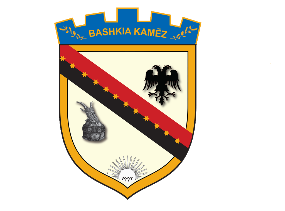 REPUBLIKA E SHQIPËRISËBASHKIA KAMËZNr._____ prot.							                Kamëz, më ___.___.2020NJOFTIM PËR VAZHDIMIN E PROCEDURAVE TË PRANIMITNë mbështetje të Ligjit Nr. 139/2015, “Për veteqeverisjen vendore, Ligjit Nr.152/2013 “Për nëpunësin civil”, i ndryshuar, VKM-së nr. 242, datë 18.03.2015, i ndryshuar “Për plotësimin e vendeve të lira në kategorinë e ulët dhe të mesme drejtuese”, njoftojmë se në përfundim të proçedurës “Lëvizje paralele” ne Detyre, për konkursin “Pergjegjes Sektori i Mbrojtjes se Konsumatorit”nuk u paraqit asnjë kandidat.Konkursi do të vazhdojë me proçedurën e “Ngritjes ne detyre” dhe “Pranim ne sherbimin Civil”.Kandidatët do te paraqesin dokumentacionin e kerkuar ne daten  e vendosur ne Njoftimin per Pozcionin e lire te Punes.Per fazat e  metejshme te konkurimit informacioni do te merret ne faqen zyrtare te Bashkise Kamez.BASHKIA KAMËZ